ORDINE DEL GIORNO DELLA RIUNIONE ASINCRONA 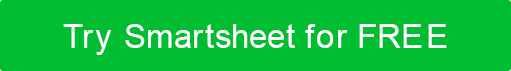 DETTAGLI AGENDAPunto 1 Dell'ordine del giorno DescrizioneOsservazioniOsservazioniOsservazioniPunto 2 Dell'ordine del giorno DescrizioneOsservazioniOsservazioniPunto 3 dell'ordine del giorno DescrizioneOsservazioniOsservazioniOsservazioniPunto 4 Dell'ordine del giorno DescrizioneOsservazioniOsservazioniOsservazioniOsservazioniOsservazioniOsservazioniPunto 5 dell'ordine del giorno DescrizioneOsservazioniOsservazioniOsservazioniPunto 6 Dell'ordine del giorno DescrizioneOsservazioniOsservazioniOsservazioniOsservazioniDATTEROUBICAZIONEUBICAZIONEUBICAZIONE00/00/0000ORETITOLOTITOLOTITOLO11:30LEADER DELLA RIUNIONELEADER DELLA RIUNIONELEADER DELLA RIUNIONEPARTECIPANTIE-MAIL DEL LEADER DELLA RIUNIONEE-MAIL DEL LEADER DELLA RIUNIONEE-MAIL DEL LEADER DELLA RIUNIONEDISCONOSCIMENTOTutti gli articoli, i modelli o le informazioni fornite da Smartsheet sul sito Web sono solo di riferimento. Mentre ci sforziamo di mantenere le informazioni aggiornate e corrette, non rilasciamo dichiarazioni o garanzie di alcun tipo, esplicite o implicite, circa la completezza, l'accuratezza, l'affidabilità, l'idoneità o la disponibilità in relazione al sito Web o alle informazioni, agli articoli, ai modelli o alla grafica correlata contenuti nel sito Web. Qualsiasi affidamento che fai su tali informazioni è quindi strettamente a tuo rischio.